Карточка предприятия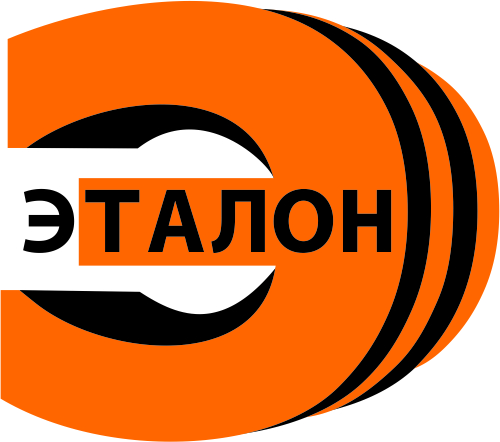  многопрофильная   компания       многопрофильная   компания      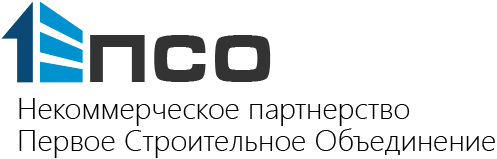 ИНН 7202241080  КПП 720301001  ОГРН 1127232058865р/с 40702810900020000504    к/с 30101810400000000905 БИК  046568905  в  Филиале №6602 Банка ВТБ 24 (ПАО)  ИНН 7202241080  КПП 720301001  ОГРН 1127232058865р/с 40702810900020000504    к/с 30101810400000000905 БИК  046568905  в  Филиале №6602 Банка ВТБ 24 (ПАО)  Юр. адрес:625014,  ул.50 лет Октября, дом 200А, оф.1г. Тюмень, Тюменская область, Россиятел.: +7(3452) 381-351, www.etalon-tyumen.ruE-mail: etalon-tmn@yandex.ruЮр. адрес:625014,  ул.50 лет Октября, дом 200А, оф.1г. Тюмень, Тюменская область, Россиятел.: +7(3452) 381-351, www.etalon-tyumen.ruE-mail: etalon-tmn@yandex.ruЮр. адрес:625014,  ул.50 лет Октября, дом 200А, оф.1г. Тюмень, Тюменская область, Россиятел.: +7(3452) 381-351, www.etalon-tyumen.ruE-mail: etalon-tmn@yandex.ruОрганизационно - правовая формаОбщество с ограниченной ответственностьюПолное наименование предприятияОбщество с ограниченной ответственностью  «Эталон»Краткое наименование предприятияООО  «Эталон»Юридический адрес625014, Российская Федерация, Тюменская область, г.Тюмень, ул.50 лет Октября, дом 200А, оф.1Почтовый адрес625051, Российская Федерация, Тюменская обл. г. Тюмень, ул. 30 лет Победы, д. 85,оф. 1Фактический адрес 625014, Российская Федерация, Тюменская область, г.Тюмень, ул.50 лет Октября, дом 200А, оф.1Руководитель предприятия, должностьГенеральный директор (на основании устава)Фамилия, имя, отчествоМорозов Сергей АлександровичНомер телефона(3452) 381-351Дата регистрации26.10.2012 Межрайонной инспекцией ФНС № 14 по Тюменской областиОГРН1127232058865ИНН7202241080КПП720301001Наименование банкаФилиал №6602 Банка ВТБ 24 (ПАО)  Расчётный счёт40702810900020000504Корреспондентский счёт30101810965770000413БИК046577413Коды: ОКПО12516393ОКВЭД45.4ОКФС16Профиль деятельностиПроизводство отделочных работ